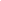 Request for Proposal for the Back of the EnvelopeNote: This public body does not discriminate against faith-based organizations in accordance with the Code of Virginia, § 2.2-4343.1 or against a bidder or offeror because of race, religion, color, sex, national origin, age, disability, or any other basis prohibited by state law relating to discrimination in employment.In compliance with this Request for Proposals (RFP) and all conditions imposed in this RFP, the undersigned firm hereby offers and agrees to furnish all goods and services in accordance with the attached signed proposal or as mutually agreed upon by subsequent negotiation, and the undersigned firm hereby certifies that all information provided below and in any schedule attached hereto is true, correct, and complete.PURPOSEThe intent of this request is to solicit “back of the envelope proposals” from pre-qualified Energy Services Companies (ESCOs). The selection will be based on projected project savings, ESCO experience, methodology employed, ability to respond to the Agency’s needs and demonstrated long- term support. Responses to this request shall describe the ESCO’s capability to identify the need for, design, install, and monitor a comprehensive energy-conservation program.BACKGROUNDThe Commonwealth of Virginia established a pre-qualified vendors list for responding to requests for energy services contracts. This vendors list is an optional use pool. Energy Services Projects have two levels of requirements, one for state agencies and institutions of higher education and one for non- state agencies, which includes school districts and boards.STATEMENT OF NEEDS(Insert State Agency/Public Body Name) is requesting qualified ESCOs to perform and submit a Back of the Envelope (BOE) audit and presentation of findings for any/all Energy Conservation Measures (ECMs) that will provide energy savings and can be used to off-set the cost of the proposed ECMs/energy upgrades. The facilities to be included in the BOE audit and facilities that may be included in a future Investment Grade Audit (IGA), if warranted, are listed in Attachment C (Facility Listing Spreadsheet).The BOE audit and findings should, where applicable, address but not be limited to, the following items:Building Automation System (BAS)/ControlsLighting (indoor and outdoor)Heating and heat distribution systemsCooling systems and related equipmentAir distribution systems and equipmentOutdoor ventilation systems and equipmentExhaust systems and equipmentHot water systemsElectric motors, transmission and drive systemsBuilding EnvelopeWater consuming systems (restroom fixtures, water fountains, irrigation systems, etc.).Other energy-using systemsThe ECMs listed here are for reference only and are not all inclusive. These items should not be considered a complete and exclusive listing of all needs. ESCOs are encouraged to address all potential ECMs, including those outside the scope of those items referenced above.If there are Agency/public body specific needs that the customer is aware of, you can list them here with a brief description, if necessary, in addition to the general statement above and facility listing in Attachment C. Otherwise, you can remove and skip this step.The Energy Performance Contractor shall provide a BOE proposal that is formatted in the following manner and contains the required information. One (1) original and five (5) copies are required.COVER LETTERThe ESCO’s proposal will include a cover letter at the beginning of the proposal. The cover letter shall provide a summary of the information presented in the proposal; names and telephone/fax numbers of person(s) authorized to provide any clarification required; and a statement accepting the terms of this solicitation or noting specific exceptions taken to any of the terms and conditions specified in this document. This cover letter shall also include the name and signature of the person(s) authorized to conduct final contract negotiations on behalf of the ESCO.TABLE OF CONTENTSThe ESCO’s proposal should include a Table of Contents referencing each information section of this request.EXECUTIVE SUMMARYThe ESCO shall provide an executive summary that defines potential energy conservation measures per location/building and the potential for payback within 20 years. The executive summary shall not have a project where the payback is greater than 20 (twenty) years. The intent of the law is for a project to be financed no longer than 15 years and that the payback shall not exceed 20 years.PERSONNEL TO BE ASSIGNED TO THIS SUBSEQUENT TECHNICAL AUDIT AND ENERGY PROJECTProvide a proposed staffing plan showing the project organization, supervisory responsibilities, and lines of authority. Identify the corporate affiliation for each staff member listed in the plan. Provide a graphical representation (organizational chart) of the participants listed in the ESCO’s proposal and their responsibilities in the program, include how many are dedicated solely to Performance Contracting projects and how many have duties other than Performance Contracting (e.g. new construction,service, etc.). The chart is to be used to show the company and personnel responsible for each phase of the project, lines of authority, and relationships between prime contractor and subcontractors.PROJECT MANAGEMENT / IMPLEMENTATION PLANProvide a complete and detailed description of the ESCO’s method and plan for providing the services described herein for each category of service proposed.Describe respondent’s approach to project management, including: coordination with subcontractors, division of responsibility among project staff, and interaction with (Insert State Agency/Public Body Name) representatives. Include a sample of any contracts and/or agreements between the ESCO and subcontractor(s) that would be used in this project in an addendum.ENERGY SAVINGSIt is expected that Energy conservation techniques will be investigated on an individual basis or in combination with water savings and implemented, if deemed cost effective by (Insert State Agency/Public Body Name) and the ESCO.The ESCO shall not limit his ECM recommendations to only those projects having a 15-year payback. Provide a prioritized list of all opportunities for savings regardless of the payback period and the savings based on the payback period.Baseline Methodology: Provide a textual and numerical description of the normal method used to establish baseline energy use in individual buildings and facility-wide.Describe the method used to justify variances between the baseline consumption and actual annual consumption.Operational and Maintenance (O&M) Savings: O&M savings will be allowed as part of annual savings but must be approved by (Insert State Agency/Public Body Name), however labor savings shall not be used as a cost savings. It is important to note, that public bodies do not reduce staff to support labor savings on maintenance. In defining labor savings, it has to be viewed as labor hours that could be reassigned or reallocated to other tasks and needs to be clearly defined as the number of man hours made available per energy conservation measure. Material savings for each ECM shall be clearly defined,I.E. replacing LED every ten years versus fluorescent at four years is a material savings.Measurement and Verification (M & V) Plan: Describe the M & V method/s you propose to use for the project. The ESCO shall enter all project data into DOE’s eProject Builder M&V module for M&V andCode of Virginia section 45.2-1703.F.3.Calculation Methodology: Describe your methodology of calculating dollar savings and how it protects (Insert State Agency/Public Body Name) from risk. Discuss your method of calculation in terms of how it relates to the existing rate structure and how you determined the baseline information. Dollar savings will be shown in two ways: 1) no escalation of utility rates determined in the baseline year and 2) a 3% escalation per year from baseline rates following the first year after the construction period.Staff Responsibilities: What responsibilities would (Insert State Agency/Public Body Name) or facilities staff have during the term of the agreement and how are they tied to the guarantee provisions of the contract? What restrictions on temperature and schedules will be assumed when projecting energy savings?REFERENCESProvide information on five (5) energy and water savings performance contracts that the respondent has successfully implemented within the past 10 years that are similar in scope.References shall include:Customer nameName and Telephone Number of ContactBrief Description of the ProjectProject Beginning and Ending DatesSpecific ECMs installedProject cost, guaranteed savings and actual savingsPercent of Project savings resulting from energy savings, O&M savings and stipulated savings – separate energy and non-energy savings. If savings other than energy were used, specify what these savings were, how they were calculated, and how they were guaranteed.In addition to those references above, fill out the Attachment A with a minimum of five (5) performance contracting projects your firm has completed. These can be any EPC project your firm would like to include as a reference in this BOE proposal. Include the date of completion for each as well as the information required for each field of the sheet. The five listed above shall not be included in the five (5) references listed in Attachment A.PROJECT NON-PERFORMANCEProvide a complete list of all projects that in the last 10 years:Have cancelled or non-appropriated a Performance Contract with the respondent (list reason);Have past or pending lawsuits or litigation under a Performance Contract (list reason); orHave been reimbursed for nonperformance on guaranteed savings.If any of the above does not apply, provide an acknowledgement letter stating that each does not apply, signed by an officer of the respondent company (Please include title of officer). The signature of a corporate officer MUST accompany all responses. Failure to provide accurate and complete information as requested, including the signature and title of the signing officer, is grounds for disqualification.TRAINING AND SUPPORTPlease state what customer service support and/or training (Insert State Agency/Public Body Name) will receive after the project has been installed and how will it benefit (Insert State Agency/Public Body Name)Describe any preventive/emergency maintenance needs, who will provide such (fee schedule), effects of such maintenance program to energy savings guaranteeIs a maintenance contract required for this Performance Contracting project? If so, what is the cost to(Insert State Agency/Public Body Name) what is the length of the maintenance contract?TECHNICAL INFORMATION SYNOPSISAll information regarding the price, savings and simple payback associated with each of the energy conservation measures (ECM) proposed within each firm’s submittal must be synopsized into Attachment B. This is a separate document submitted outside the proposal document and must be completed in full, including information on the aforementioned Price, Savings and Simple Payback, as well as the type of savings used to justify each ECM using a 3% utility escalation rate, 3% O&M (lighting only) and a 3% interest rate for a 15 year term. For the purpose of the BOE, O&M savings will be allowed for lighting only. No rebates or demand response will be allowed when considering the project/project cash flow.PROPOSAL PREPARATION AND SUBMISSION INSTRUCTIONS: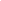 GENERAL INSTRUCTIONS: This section is used to inform the potential Offerors of how many copies of the proposal must be submitted, how the proposal is to be prepared, the possibility of oral presentations by the Offerors, etc. To reduce administrative burden and costs, request enough copies so that each evaluator is provided a copy. The following are sample paragraphs normally used in this section.RFP Response: In order to be considered for selection, Offerors must submit a complete response to this RFP. One (1) original and five (5) copies of each proposal must be submitted to the issuing Agency along with an electronic version on either an USB. No other distribution of the proposal shall be made by the Offeror.Proposal Preparation:Proposals shall be signed by an authorized representative of the Offeror. All information requested should be submitted. Failure to submit all information requested may result in the purchasing Agency requiring prompt submission of missing information and/or giving a lowered evaluation of the proposal. Proposals which are substantially incomplete or lack key information may be rejected by the purchasing Agency. Mandatory requirements are those required by law or regulation or are such that they cannot be waived and are not subject to negotiation.Proposals should be prepared simply and economically, providing a straightforward, concise description of capabilities to satisfy the requirements of the RFP. Emphasis should be placed on completeness and clarity of content.Proposals should be organized in the order in which the requirements are presented in the RFP. All pages of the proposal should be numbered. Each paragraph in the proposal should reference the paragraph number of the corresponding section of the RFP. It is also helpful to cite the paragraph number, sub letter, and repeat the text of the requirement as it appears in the RFP. If a response covers more than one page, the paragraph number and sub letter should be repeated at the top of the next page. The proposal should contain a table of contents which cross-references the RFP requirements. Information which the Offeror desires to present that does not fall within any of the requirements of the RFP should be inserted at an appropriate place or be attached at the end of the proposal and designated as additional material. Proposals that are not organized in this manner risk elimination from consideration if the evaluators are unable to find where the RFP requirements are specifically addressed.As used in this RFP, the terms "must", "shall", "should" and “may” identify the criticality of requirements. "Must" and "shall" identify requirements whose absence will have a major negative impact on the suitability of the proposed solution. Items labeled as "should" or “may” are highly desirable, although their absence will not have a large impact and would be useful but are not necessary. Depending on the overall response to the RFP, some individual "must" and "shall" items may not be fully satisfied, but it is the intent to satisfy most, if not all, "must" and "shall" requirements. The inability of an Offeror to satisfy a "must" or "shall" requirement does not automatically remove that Offeror from consideration; however, it may seriously affect the overall rating of the Offerors’ proposal.Each copy of the proposal should be bound or contained in a single volume where practical. All documentation submitted with the proposal should be contained in that single volume.Ownership of all data, materials, and documentation originated and prepared for the State pursuant to the RFP shall belong exclusively to the State and be subject to public inspection in accordance with the Virginia Freedom of Information Act. Trade secrets or proprietary information submitted by an offeror shall not be subject to public disclosure under the Virginia Freedom of Information Act; however, the Offeror must invoke the protections of § 2.2-4342F of the Code of Virginia, in writing, either before or at the time the data or other material is submitted. The written notice must specifically identify the data or materials to be protected and state the reasons why protection is necessary. The proprietary or trade secret material submitted must be identified by some distinct method such as high Energy or underlining and must indicate only the specific words, figures, or paragraphs that constitute trade secret or proprietary information. The classification of an entire proposal document, line item prices, and/or total proposal prices as proprietary or trade secrets is not acceptable and will result in rejection of the proposal. If, after being given reasonable time the Offeror refuses to withdraw an entire classification designation, the proposal will be rejected.2. Oral Presentation: Selected Offerors who submit a proposal in response to this RFP may be required to give an oral presentation of their proposal to the Agency. This provides an opportunity for the Offeror to clarify or elaborate on the proposal. This is a fact finding and explanation session only and does not include negotiation. The issuing Agency will schedule the time and location of these presentations.SPECIFIC PROPOSAL INSTRUCTIONS: Proposals should be as thorough and detailed as possible so that the (Insert State Agency/Public Body Name) may properly evaluate your capabilities to provide the required goods/services. Offerors are required to submit the following items as a complete proposal:Return the RFP cover sheet and all addenda acknowledgments, if any, signed and filled out as required.Requirements defined in the Statement of NeedsAttachment A – ESCO Performance Detail FormAttachment B – ESCO Energy Conservation Measure Detail FormEVALUATION AND AWARD CRITERIA:EVALUATION CRITERIA: EVALUATION PROCESS: 100 points THIS PROCESS IS USED IN ORDER TO GET TO THE COMPANIES THAT ARE INVITED IN TO BE INTERVIEWED. THIS WILL BE A PANEL EVALUATION WITH ONE MEMBER OF THE PANEL BEING A LICENSED PROFESSIONAL OR FACILITIES DIRECTOR/MANAGER.40 pointsThe references presented in regard to relevant Energy and water savings projects and how they relate to our request20 pointsPersonnel and staffing and their skills and similar experience and ability to respond40 pointsApproach to the project, suggested ECMS, potential for savings, calculations of savings, process for measurement and verification and fundingAWARD: Selection shall be made of two or more Offerors deemed to be fully qualified and best suited among those submitting proposals on the basis of the evaluation factors included in the Request for Proposals, including price, if so stated in the Request for Proposals. Negotiations shall be conducted with the Offerors so selected. Price shall be considered but need not be the sole determining factor. After negotiations have been conducted with each Offeror so selected, the Agency shall select the Offeror which, in its opinion, has made the best proposal, and shall award the contract to that Offeror. The Commonwealth may cancel this Request for Proposals or reject proposals at any time prior to an award and is not required to furnish a statement of the reasons why a particular proposal was not deemed to be the most advantageous (Code of Virginia, § 2.2-4359D). Should the Commonwealth determine in writing and in its sole discretion that only one Offeror is fully qualified, or that one Offeror is clearly more highly qualified than the others under consideration, a contract may be negotiated and awarded to that Offeror. The award document will be a contract incorporating by reference all the requirements, terms and conditions of the solicitation and the contractor’s proposal as negotiated.REPORTING AND DELIVERY INSTRUCTIONS:Final language for all reporting will be addressed in the final contract should the customer and vendor decide to enter into a contract for a project.  M&V is required on an annual basis and as such, a copy of the M&V report will be delivered to both the customer and DMME. The customer may request an in-person presentation of any reporting, in addition to paper copies.PREPROPOSAL CONFERENCE: SEE BOE KICKOFF MEETING INVITATION FOR DATE, TIME AND LOCATIONGENERAL TERMS AND CONDITIONS:VENDORS MANUAL: This solicitation is subject to the provisions of the Commonwealth of Virginia Vendors Manual and any changes or revisions thereto, which are hereby incorporated into this contract in their entirety. The procedure for filing contractual claims is in section 7.19 of the Vendors Manual. A copy of the manual is normally available for review at the purchasing office and is accessible on the Internet at www.eva.virginia.gov under “Vendors Manual” on the vendors tab.APPLICABLE LAWS AND COURTS: This solicitation and any resulting contract shall be governed in all respects by the laws of the Commonwealth of Virginia, without regard to its choice of law provisions, and any litigation with respect thereto shall be brought in the circuit courts of the Commonwealth. The agency and the contractor are encouraged to resolve any issues in controversy arising from the award of the contract or any contractual dispute using Alternative Dispute Resolution (ADR) procedures (Code of Virginia, § 2.2-4366). ADR procedures are described in Chapter 9 of the Vendors Manual. The contractor shall comply with all applicable federal, state and local laws, rules and regulations.ANTI-DISCRIMINATION: By submitting their proposals, offerors certify to the Commonwealth that they will conform to the provisions of the Federal Civil Rights Act of 1964, as amended, as well as the Virginia Fair Employment Contracting Act of 1975, as amended, where applicable, the Virginians With Disabilities Act, the Americans With Disabilities Act and § 2.2-4311 of the Virginia Public Procurement Act (VPPA). If the award is made to a faith-based organization, the organization shall not discriminate against any recipient of goods, services, or disbursements made pursuant to the contract on the basis of the recipient's religion, religious belief, refusal to participate in a religious practice, or on the basis of race, age, color, gender or national origin and shall be subject to the same rules as other organizations that contract with public bodies to account for the use of the funds provided; however, if the faith-based organization segregates public funds into separate accounts, only the accounts and programs funded with public funds shall be subject to audit by the public body. (Code of Virginia, § 2.2-4343.1E).In every contract over $10,000 the provisions in 1. and 2. below apply:During the performance of this contract, the contractor agrees as follows:The contractor will not discriminate against any employee or applicant for employment because of race, religion, color, sex, national origin, age, disability, or any other basis prohibited by state law relating to discrimination in employment, except where there is a bona fide occupational qualification reasonably necessary to the normal operation of the contractor. The contractor agrees to post in conspicuous places, available to employees and applicants for employment, notices setting forth the provisions of this nondiscrimination clause.The contractor, in all solicitations or advertisements for employees placed by or on behalf of the contractor, will state that such contractor is an equal opportunity employer.Notices, advertisements and solicitations placed in accordance with federal law, rule or regulation shall be deemed sufficient for the purpose of meeting the requirements of this section.The requirements of these provisions 1. and 2. are a material part of the contract. If the Contractor violates one of these provisions, the Commonwealth may terminate the affected part of this contract for breach, or at its option, the whole contract. Violation of one of these provisions may also result in debarment from State contracting regardless of whether the specific contract is terminated.In accordance with Executive Order 61 (2017), a prohibition on discrimination by the contractor, in its employment practices, subcontracting practices, and delivery of goods or services, on the basis of race, sex, color, national origin, religion, sexual orientation, gender identity, age, political affiliation, disability, or veteran status, is hereby incorporated in this contract.The contractor will include the provisions of 1. above in every subcontract or purchase order over $10,000, so that the provisions will be binding upon each subcontractor or vendor.ETHICS IN PUBLIC CONTRACTING: By submitting their proposals, offerors certify that their proposals are made without collusion or fraud and that they have not offered or received any kickbacks or inducements from any other offeror, supplier, manufacturer or subcontractor in connection with their proposal, and that they have not conferred on any public employee having official responsibility for this procurement transaction any payment, loan, subscription, advance, deposit of money, services or anything of more than nominal value, present or promised, unless consideration of substantially equal or greater value was exchanged.IMMIGRATION REFORM AND CONTROL ACT OF 1986: Applicable for all contracts over $10,000: By entering into a written contract with the Commonwealth of Virginia, the Contractor certifies that the Contractor does not, and shall not during the performance of the contract for goods and services in the Commonwealth, knowingly employ an unauthorized alien as defined in the federal Immigration Reform and Control Act of 1986.DEBARMENT STATUS: By participating in this procurement, the vendor certifies that they are not currently debarred by the Commonwealth of Virginia from submitting a response for the type of goods and/or services covered by this solicitation. Vendor further certifies that they are not debarred from filling any order or accepting any resulting order, or that they are an agent of any person or entity that is currently debarred by the Commonwealth of Virginia.If a vendor is created or used for the purpose of circumventing a debarment decision against another vendor, the non-debarred vendor will be debarred for the same time period as the debarred vendor.ANTITRUST: By entering into a contract, the contractor conveys, sells, assigns, and transfers to the Commonwealth of Virginia all rights, title and interest in and to all causes of action it may now have or hereafter acquire under the antitrust laws of the United States and the Commonwealth of Virginia, relating to the particular goods or services purchased or acquired by the Commonwealth of Virginia under said contract.MANDATORY USE OF STATE FORM AND TERMS AND CONDITIONS FOR IFBs AND RFPs: Failure to submit a proposal on the official state form provided for that purpose may be a cause for rejection of the proposal. Modification of or additions to the General Terms and Conditions of the solicitation may be cause for rejection of the proposal; however, the Commonwealth reserves the right to decide, on a case by case basis, in its sole discretion, whether to reject such a proposal.CLARIFICATION OF TERMS: If any prospective offeror has questions about the specifications or other solicitation documents, the prospective offeror should contact the buyer whose name appears on the face of the solicitation no later than five working days before the due date. Any revisions to the solicitation will be made only by addendum issued by the buyer.PAYMENT:To Prime Contractor:Invoices for items ordered, delivered and accepted shall be submitted by the contractor directly to the payment address shown on the purchase order/contract. All invoices shall show the state contract number and/or purchase order number; social security number (for individual contractors) or the federal employer identification number (for proprietorships, partnerships, and corporations).Any payment terms requiring payment in less than 30 days will be regarded as requiring payment 30 days after invoice or delivery, whichever occurs last. This shall not affect offers of discounts for payment in less than 30 days, however.All goods or services provided under this contract or purchase order, that are to be paid for with public funds, shall be billed by the contractor at the contract price, regardless of which public agency is being billed.The following shall be deemed to be the date of payment: the date of postmark in all cases where payment is made by mail, or when offset proceedings have been instituted as authorized under the Virginia Debt Collection Act.Unreasonable Charges. Under certain emergency procurements and for most time and material purchases, final job costs cannot be accurately determined at the time orders are placed. In such cases, contractors should be put on notice that final payment in full is contingent on a determination of reasonableness with respect to all invoiced charges. Charges which appear to be unreasonable will be resolved in accordance with Code of Virginia, § 2.2-4363 and -4364. Upon determining that invoiced charges are not reasonable, the Commonwealth shall notify the contractor of defects or improprieties in invoices within fifteen (15) days as required in Code of Virginia, § 2.2-4351. The provisions of this section do not relieve an agency of its prompt payment obligations with respect to those charges which are not in dispute (Code of Virginia, § 2.2-4363).To Subcontractors:Within seven (7) days of the contractor’s receipt of payment from the Commonwealth, a contractor awarded a contract under this solicitation is hereby obligated:To pay the subcontractor(s) for the proportionate share of the payment received for work performed by the subcontractor(s) under the contract; orTo notify the agency and the subcontractor(s), in writing, of the contractor’s intention to withhold payment and the reason.The contractor is obligated to pay the subcontractor(s) interest at the rate of one percent per month (unless otherwise provided under the terms of the contract) on all amounts owed by the contractor that remain unpaid seven (7) days following receipt of payment from the Commonwealth, except for amounts withheld as stated in (2) above. The date of mailing of any payment by U. S. Mail is deemed to be payment to the addressee. These provisions apply to each sub-tier contractor performing under the primary contract. A contractor’s obligation to pay an interest charge to a subcontractor may not be construed to be an obligation of the Commonwealth.Each prime contractor who wins an award in which provision of a SWaM procurement plan is a condition to the award, shall deliver to the contracting agency or institution, on or before request for final payment, evidence and certification of compliance (subject only to insubstantial shortfalls and to shortfalls arising from subcontractor default) with the SWaM procurement plan. Final payment under the contract in question may be withheld until such certification is delivered and, if necessary, confirmed by the agency or institution, or other appropriate penalties may be assessed in lieu of withholding such payment.The Commonwealth of Virginia encourages contractors and subcontractors to accept electronic and credit card payments.PRECEDENCE OF TERMS: The following General Terms and Conditions VENDORS MANUAL, APPLICABLE LAWS AND COURTS, ANTI-DISCRIMINATION, ETHICS IN PUBLIC CONTRACTING, IMMIGRATION REFORM AND CONTROL ACT OF 1986, DEBARMENT STATUS, ANTITRUST, MANDATORY USE OF STATE FORM AND TERMS AND CONDITIONS, CLARIFICATION OF TERMS, PAYMENT shall apply in all instances. In the event there is a conflict between any of the other General Terms and Conditions and any Special Terms and Conditions in this solicitation, the Special Terms and Conditions shall apply.QUALIFICATIONS OF OFFERORS: The Commonwealth may make such reasonable investigations as deemed proper and necessary to determine the ability of the offeror to perform the services/furnish the goods and the offeror shall furnish to the Commonwealth all such information and data for this purpose as may be requested. The Commonwealth reserves the right to inspect offeror’s physical facilities prior to award to satisfy questions regarding the offeror’s capabilities. The Commonwealth further reserves the right to reject any (bid/proposal) if the evidence submitted by, or investigations of, such offeror fails to satisfy the Commonwealth that such offeror is properly qualified to carry out the obligations of the contract and to provide the services and/or furnish the goods contemplated therein.TESTING AND INSPECTION: The Commonwealth reserves the right to conduct any test/inspection it may deem advisable to assure goods and services conform to the specifications.ASSIGNMENT OF CONTRACT: A contract shall not be assignable by the contractor in whole or in part without the written consent of the Commonwealth.CHANGES TO THE CONTRACT: Changes can be made to the contract in any of the following ways:The parties may agree in writing to modify the terms, conditions, or scope of the contract. Any additional goods or services to be provided shall be of a sort that is ancillary to the contract goods or services, or within the same broad product or service categories as were included in the contract award. Any increase or decrease in the price of the contract resulting from such modification shall be agreed to by the parties as a part of their written agreement to modify the scope of the contract.The Purchasing Agency may order changes within the general scope of the contract at any time by written notice to the contractor. Changes within the scope of the contract include, but are not limited to, things such as services to be performed, the method of packing or shipment, and the place of delivery or installation. The contractor shall comply with the notice upon receipt, unless the contractor intends to claim an adjustment to compensation, schedule, or other contractual impact that would be caused by complying with such notice, in which case the contractor shall, in writing, promptly notify the Purchasing Agency of the adjustment to be sought, and before proceeding to comply with the notice, shall await the Purchasing Agency's written decision affirming, modifying, or revoking the prior written notice. If the Purchasing Agency decides to issue a notice that requires an adjustment to compensation, the contractor shall be compensated for any additional costs incurred as the result of such order and shall give the Purchasing Agency a credit for any savings. Said compensation shall be determined by one of the following methods:By mutual agreement between the parties in writing; orBy agreeing upon a unit price or using a unit price set forth in the contract, if the work to be done can be expressed in units, and the contractor accounts for the number of units of work performed, subject to the Purchasing Agency’s right to audit the contractor’s records and/or to determine the correct number of units independently; orBy ordering the contractor to proceed with the work and keep a record of all costs incurred and savings realized. A markup for overhead and profit may be allowed if provided by the contract. The same markup shall be used for determining a decrease in price as the result of savings realized. The contractor shall present the Purchasing Agency with all vouchers and records of expenses incurred and savings realized. The Purchasing Agency shall have the right to audit the records of the contractor as it deems necessary to determine costs or savings. Any claim for an adjustment in price under this provision must be asserted by written notice to the Purchasing Agency within thirty (30) days from the date of receipt of the written order from the Purchasing Agency. If the parties fail to agree on an amount of adjustment, the question of an increase or decrease in the contract price or time for performance shall be resolved in accordance with the procedures for resolving disputes provided by the Disputes Clause of this contract or, if there is none, in accordance with the disputes provisions of the Commonwealth of Virginia Vendors Manual. Neither the existence of a claim nor a dispute resolution process, litigation or any other provision of this contract shall excuse the contractor from promptly complying with the changes ordered by the Purchasing Agency or with the performance of the contract generally.DEFAULT: In case of failure to deliver goods or services in accordance with the contract terms and conditions, the Commonwealth, after due oral or written notice, may procure them from other sources and hold the contractor responsible for any resulting additional purchase and administrative costs. This remedy shall be in addition to any other remedies which the Commonwealth may have.TAXES: Sales to the Commonwealth of Virginia are normally exempt from State sales tax. State sales and use tax certificates of exemption, Form ST-12, will be issued upon request. Deliveries against this contract shall usually be free of Federal excise and transportation taxes. The Commonwealth’s excise tax exemption registration number is 54-73-0076K.If sales or deliveries against the contract are not exempt, the contractor shall be responsible for the payment of such taxes unless the tax law specifically imposes the tax upon the buying entity and prohibits the contractor from offering a tax-included price.USE OF BRAND NAMES: Unless otherwise provided in this solicitation, the name of a certain brand, make or manufacturer does not restrict offerors to the specific brand, make or manufacturer named, but conveys the general style, type, character, and quality of the article desired. Any article which the public body, in its sole discretion, determines to be the equivalent of that specified, considering quality, workmanship, economy of operation, and suitability for the purpose intended, shall be accepted. The offeror is responsible to clearly and specifically identify the product being offered and to provide sufficient descriptive literature, catalog cuts and technical detail to enable the Commonwealth to determine if the product offered meets the requirements of the solicitation. This is required even if offering the exact brand, make or manufacturer specified. Normally in competitive sealed bidding only the information furnished with the bid will be considered in the evaluation. Failure to furnish adequate data for evaluation purposes may result in declaring a bid nonresponsive. Unless the offeror clearly indicates in its proposal that the product offered is an equivalent product, such proposal will be considered to offer the brand name product referenced in the solicitation.TRANSPORTATION AND PACKAGING: By submitting their proposals, all offerors certify and warrant that the price offered for FOB destination includes only the actual freight rate costs at the lowest and best rate and is based upon the actual weight of the goods to be shipped. Except as otherwise specified herein, standard commercial packaging, packing and shipping containers shall be used. All shipping containers shall be legibly marked or labeled on the outside with purchase order number, commodity description, and quantity.INSURANCE: By signing and submitting a bid or proposal under this solicitation, the offeror certifies that if awarded the contract, it will have the following insurance coverage at the time the contract is awarded. For construction contracts, if any subcontractors are involved, the subcontractor will have workers’ compensation insurance in accordance with §§ 2.2-4332 and 65.2-800 et seq. of the Code of Virginia. The offeror further certifies that the contractor and any subcontractors will maintain these insurance coverages during the entire term of the contract and that all insurance coverage will be provided by insurance companies authorized to sell insurance in Virginia by the Virginia State Corporation Commission.MINIMUM INSURANCE COVERAGES AND LIMITS:Workers’ Compensation - Statutory requirements and benefits. Coverage is compulsory for employers of three or more employees, to include the employer. Contractors who fail to notify the Commonwealth of increases in the number of employees that change their workers’ compensation requirements under the Code of Virginia during the course of the contract shall be in noncompliance with the contract.Employer’s Liability - $100,000.Commercial General Liability - $1,000,000 per occurrence and $2,000,000 in the aggregate. Commercial General Liability is to include bodily injury and property damage, personal injury and advertising injury, products and completed operations coverage. The Commonwealth of Virginia shall be added as an additional insured to the policy by an endorsement.Automobile Liability - $1,000,000 combined single limit. (Required only if a motor vehicle not owned by the Commonwealth is to be used in the contract. Contractor must assure that the required coverage is maintained by the Contractor (or third party owner of such motor vehicle.)Profession/Service	LimitsAccounting	$1,000,000 per occurrence, $3,000,000 aggregateArchitecture	$2,000,000 per occurrence, $6,000,000 aggregate Asbestos Design, Inspection or Abatement Contractors$1,000,000 per occurrence, $3,000,000 aggregate Health Care Practitioner (to include Dentists, Licensed DentalHygienists, Optometrists, Registered or Licensed Practical Nurses, Pharmacists, Physicians, Podiatrists, Chiropractors, Physical Therapists, PhysicalTherapist Assistants, Clinical Psychologists, Clinical Social Workers, Professional Counselors, Hospitals, or Health MaintenanceOrganizations.) Code of Virginia § 8.01-581.15 https://law.lis.virginia.gov/vacode/title8.01/chapter21.1/section8.01-581.15/Insurance/Risk Management	$1,000,000 per occurrence, $3,000,000 aggregate Landscape/Architecture	$1,000,000 per occurrence, $1,000,000 aggregate Legal	$1,000,000 per occurrence, $5,000,000 aggregate Professional Engineer	$2,000,000 per occurrence, $6,000,000 aggregate Surveying	$1,000,000 per occurrence, $1,000,000 aggregateANNOUNCEMENT OF AWARD: Upon the award or the announcement of the decision to award a contract as a result of this solicitation, the purchasing agency will publicly post such notice on the DGS/DPS eVA VBO (www.eva.virginia.gov) for a minimum of 10 days.V.	DRUG-FREE WORKPLACE: Applicable for all contracts over $10,000:During the performance of this contract, the contractor agrees to (i) provide a drug-free workplace for the contractor's employees; (ii) post in conspicuous places, available to employees and applicants for employment, a statement notifying employees that the unlawful manufacture, sale, distribution, dispensation, possession, or use of a controlled substance or marijuana is prohibited in the contractor's workplace and specifying the actions that will be taken against employees for violations of such prohibition; (iii) state in all solicitations or advertisements for employees placed by or on behalf of the contractor that the contractor maintains a drug-free workplace; and (iv) include the provisions of the foregoing clauses in every subcontract or purchase order of over $10,000, so that the provisions will be binding upon each subcontractor or vendor.For the purposes of this section, “drug-free workplace” means a site for the performance of work done in connection with a specific contract awarded to a contractor, the employees of whom are prohibited from engaging in the unlawful manufacture, sale, distribution, dispensation, possession or use of any controlled substance or marijuana during the performance of the contract.NONDISCRIMINATION OF CONTRACTORS: A offeror, or contractor shall not be discriminated against in the solicitation or award of this contract because of race, religion, color, sex, national origin, age, disability, faith-based organizational status, any other basis prohibited by state law relating to discrimination in employment or because the offeror employs ex-offenders unless the state agency, department or institution has made a written determination that employing ex-offenders on the specific contract is not in its best interest. If the award of this contract is made to a faith-based organization and an individual, who applies for or receives goods, services, or disbursements provided pursuant to this contract objects to the religious character of the faith-based organization from which the individual receives or would receive the goods, services, or disbursements, the public body shall offer the individual, within a reasonable period of time after the date of his objection, access to equivalent goods, services, or disbursements from an alternative provider.eVA BUSINESS-TO-GOVERNMENT VENDOR REGISTRATION, CONTRACTS, AND ORDERS: The eVA Internet electronic procurement solution, web site portal www.eVA.virginia.gov, streamlines and automates government purchasing activities in the Commonwealth. The eVA portal is the gateway for vendors to conduct business with state agencies and public bodies. All vendors desiring to provide goods and/or services to the Commonwealth shall participate in the eVA Internet e-procurement solution by completing the free eVA Vendor Registration. All offerors must register in eVA and pay the Vendor Transaction Fees specified below; failure to register will result in the bid/proposal being rejected.Vendor transaction fees are determined by the date the original purchase order is issued and the current fees are as follows:For orders issued July 1, 2014, and after, the Vendor Transaction Fee is:DSBSD-certified Small Businesses: 1%, capped at $500 per order.Businesses that are not DSBSD-certified Small Businesses: 1%, capped at $1,500 per order.Refer to Special Term and Condition “eVA Orders and Contracts” to identify the number of purchase orders that will be issued as a result of this solicitation/contract with the eVA transaction fee specified above assessed for each order.For orders issued prior to July 1, 2014, the vendor transaction fees can be found at www.eVA.virginia.gov.The specified vendor transaction fee will be invoiced, by the Commonwealth of Virginia Department of General Services, typically within 60 days of the order issue date. Any adjustments (increases/decreases) will be handled through purchase order changes.AVAILABILITY OF FUNDS: It is understood and agreed between the parties herein that the agency shall be bound hereunder only to the extent that the legislature has appropriated funds that are legally available or may hereafter become legally available for the purpose of this agreement.SET-ASIDES IN ACCORDANCE WITH THE SMALL BUSINESS ENHANCEMENT AWARD PRIORITY: This solicitation is set-aside for award priority to DSBSD-certified micro businesses or small businesses when designated as “Micro Business Set-Aside Award Priority” or “Small Business Set- Aside Award Priority” accordingly in the solicitation. DSBSD-certified micro businesses or small businesses also includes DSBSD-certified women-owned and minority-owned businesses when they have received the DSBSD small business certification. For purposes of award, offerors shall be deemed micro businesses or small businesses if and only if they are certified as such by DSBSD on the due date for receipt of proposals.AA. BID PRICE CURRENCY: Unless stated otherwise in the solicitation, offerors shall state bid/offer prices in US dollars.BB. AUTHORIZATION TO CONDUCT BUSINESS IN THE COMMONWEALTH: A contractor organizedas a stock or nonstock corporation, limited liability company, business trust, or limited partnership or registered as a registered limited liability partnership shall be authorized to transact business in the Commonwealth as a domestic or foreign business entity if so required by Title 13.1 or Title 50 of the Code of Virginia or as otherwise required by law. Any business entity described above that enters into a contract with a public body pursuant to the Virginia Public Procurement Act shall not allow its existence to lapse or its certificate of authority or registration to transact business in the Commonwealth, if so required under Title 13.1 or Title 50, to be revoked or cancelled at any time during the term of the contract. A public body may void any contract with a business entity if the business entity fails to remain in compliance with the provisions of this section.CC. DISQUALIFICATION/REMOVAL: The Commonwealth reserves the right to disqualify/remove an ESCO from the prequalified list if the vendor has not participated in any EPC projects within a two (2) year period or if the ESCO has documented performance or non-compliance issues due to failure to perform in accordance with the terms and conditions of the contract (e.g., late delivery, nonconformance to specifications).DD. OPEN ENROLLMENT: Period from July 1 – August 31 every two (2) years within the ten (10) year period for Request for Qualifications from new EPCs. Qualifications resulting from open enrollment will have the same expiration date as the qualifications resulting from RFQ #E194-82899.EE. PERIOD OF QUALIFICATION: Ten (10) years from the date of qualification – applications from new offerors will be accepted during open enrollment from July 1 – August 31 every two (2) years within the ten (10) year period. Upon expiration of the period of qualification, the Commonwealth reserves the rights to request condensed/abbreviated response(s) from previously approved prequalified EPCs. Condensed/abbreviated response(s) requirements will be established in the new RFQ.ISSUE DATE:RFP #:COMMODITY CODE/CODES:COMMODITY CODE/CODES:TITLE:TITLE:Back of the Envelope Request for an Energy Services ProjectBack of the Envelope Request for an Energy Services ProjectISSUING AGENCY:ISSUING AGENCY:USERS:USERS:Issuing AgencyIssuing AgencyLOCATION OF WORK:LOCATION OF WORK:SEALED	PROPOSAL   RECEIPT	DATE AND TIME:SEALED	PROPOSAL   RECEIPT	DATE AND TIME:This shall not be less than 30 days from date ofissuance.	Issuance in a paper is not required since this is a pre-qualified vendors list.This shall not be less than 30 days from date ofissuance.	Issuance in a paper is not required since this is a pre-qualified vendors list.INITIAL PERIOD OF CONTRACT:INITIAL PERIOD OF CONTRACT:Single projectSingle projectALL INQUIRIES FOR INFORMATION SHOULD BE DIRECTED TO:ALL INQUIRIES FOR INFORMATION SHOULD BE DIRECTED TO:Include an email addressInclude an email addressIF PROPOSALS ARE MAILED SEND TO THE FOLLOWING ADDRESS:IF PROPOSALS ARE MAILED SEND TO THE FOLLOWING ADDRESS:IF	PROPOSALS	ARE	HAND	DELIVERED, DELIVER TO THE FOLLOWING ADDRESS:IF	PROPOSALS	ARE	HAND	DELIVERED, DELIVER TO THE FOLLOWING ADDRESS:NAME	OF COMPANYDATEADDRESSBYSIGNATURE IN INKADDRESSNAMEPRINTCITYTITLESTATEPHONE NO.ZIP CODEFAX NO.eVA VENDOR IDDUNS #E-MAIL ADDRESSVIRGINIA CONTRACTOR LICENSE NO.:DSBSD	CERTIFIED SMALL BUSINESS NO.:CLASS:SPECIALITY CODES:update as needed. The Owner shall not do this task. To access the project data template, go to https://eprojectbuilder.lbl.gov and select the “Help/Documentation” tab. Click the “New Project Overrideupdate as needed. The Owner shall not do this task. To access the project data template, go to https://eprojectbuilder.lbl.gov and select the “Help/Documentation” tab. Click the “New Project OverrideTemplate”.All Energy Performance Contracts require an annual reconciliation as defined in the